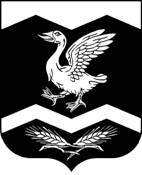 КУРГАНСКАЯ ОБЛАСТЬКРАСНОМЫЛЬСКАЯ СЕЛЬСКАЯ ДУМАРЕШЕНИЕот «03»  июня  2020 г.	                                                                                             №   22с. КрасномыльскоеО порядке принятия решения о применении к депутату представительного органа муниципального образования Курганской области, выборному должностному лицу местного самоуправления Курганской области, представившим недостоверные или неполные сведения о доходах, расходах, об имуществе и обязательствах имущественного характера, мер ответственностиВ соответствии с Федеральным законом от 25 декабря 2008 года № 273-ФЗ «О противодействии коррупции», Федеральным законом от 6 октября 2003 года № 131-ФЗ «Об общих принципах организации местного самоуправления в Российской Федерации», Законом Курганской области от 3 марта 2009 года № 439 «О противодействии коррупции в Курганской области», Уставом муниципального образования Красномыльского сельсовета Шадринского района Курганской области, Красномыльская сельская Дума,РЕШИЛА:1. Утвердить порядок принятия решения о применении к депутату представительного органа муниципального образования Курганской области, выборному должностному лицу местного самоуправления Курганской области, представившим недостоверные или неполные сведения о доходах, расходах, об имуществе и обязательствах имущественного характера, мер ответственности согласно приложению к настоящему решению.  Председатель   Красномыльской сельской Думы                                               Л. М. ОплетаеваПриложение к решению Красномыльской сельской Думы от «03» июня  2020 года № 22«О порядке принятия решения о применении к депутату представительного органа муниципального образования Курганской области, выборному должностному лицу местного самоуправления Курганской области, представившим недостоверные или неполные сведения о доходах, расходах, об имуществе и обязательствах имущественного характера, мер ответственности»ПОРЯДОКпринятия решения о применении к депутату представительного органа муниципального образования Курганской области, выборному должностному лицу местного самоуправления Курганской области, представившим недостоверные или неполные сведения о доходах, расходах, об имуществе и обязательствах имущественного характера, мер ответственности1. Настоящим Порядком принятия решения о применении к депутату Красномыльской сельской Думы, выборному должностному лицу Красномыльского сельсовета (далее — выборное должностное лицо) мер ответственности (далее — Порядок) определяется порядок принятия решения о применении к выборному должностному лицу, представившему недостоверные или неполные сведения о своих доходах, расходах, об имуществе и обязательствах имущественного характера, а также сведения о доходах, расходах, об имуществе и обязательствах имущественного характера своих супруги (супруга) и несовершеннолетних детей (далее - сведения), если искажение этих сведений является несущественным, мер ответственности.2. К выборному должностному лицу, представившему недостоверные или неполные сведения, если искажение этих сведений является несущественным, могут быть применены  меры ответственности, указанные в части 73-1 статьи 40 Федерального закона от 6 октября 2003 года № 131-ФЗ «Об общих принципах организации местного самоуправления в Российской Федерации» (далее — меры  юридической ответственности).3. Решение Красномыльской сельской Думы о применении к выборному должностному лицу мер юридической ответственности принимается не позднее чем через 30 дней со дня появления основания для применения мер юридической ответственности, а если это основание появилось в период между сессиями  Красномыльской сельской Думы, не позднее чем через три месяца со дня появления такого основания.Основанием для применения к выборному должностному лицу мер юридической ответственности является заявление Губернатора Курганской области о применении в отношении выборного должностного лица мер юридической ответственности, поступившее в Красномыльскую сельскую Думу.Днем появления основания для применения мер юридической ответственности является день поступления в Красномыльскую сельскую Думу заявления Губернатора Курганской области о применении в отношении выборного должностного лица мер юридической ответственности.4. Предложение с мотивированным обоснованием о применении конкретной меры юридической ответственности к выборному должностному лицу выносится на рассмотрение Красномыльской сельской Думы рабочей группой, образуемой по решению председателя Красномыльской сельской Думы, не позднее 20 дней со дня появления основания для применения мер юридической ответственности.Численный состав рабочей группы не может быть менее 3 депутатов Красномыльской сельской Думы (далее - депутат).Персональный состав рабочей группы формируется с учетом требований статьи 10 Федерального закона от 25 декабря 2008 года № 273-ФЗ «О противодействии коррупции».5. Выборному должностному лицу, в отношении которого на заседании Красномыльской сельской Думы рассматривается вопрос о применении мер юридической ответственности, предоставляется слово для выступления.6. Решение Красномыльской сельской Думы о применении избранной меры юридической ответственности к выборному должностному лицу должно содержать мотивированное обоснование ее применения и мотивированное обоснование, позволяющее считать искажение представленных сведений несущественным. Указанное решение принимается большинством голосов от установленной численности депутатов, тайным голосованием и подписывается председателем Красномыльской сельской Думы.Депутат, в отношении которого рассматривается вопрос о применении мер  юридической ответственности, заявляет до начала голосования о самоотводе. Самоотвод удовлетворяется без голосования.                           7. В случае принятия решения о применении мер юридической ответственности к председателю Красномыльской сельской Думы данное решение подписывается депутатом, председательствующим на заседании.8. Предупреждение применяется к выборному должностному лицу, впервые допустившему несущественное искажение сведений за весь срок исполнения полномочий.9. Копия решения о применении мер юридической ответственности к выборному должностному лицу в течение 10 дней со дня его принятия вручается лицу, в отношении которого рассматривался вопрос, а также направляется Губернатору Курганской области.